SAFEGUARDING ADULTS POLICY & PROCEDURES                      INCLUDING THE PREVENT DUTYDEFINITION OF SAFEGUARDING ADULTS  On the 1st April 2015, a new law, the Care Act 2014, made lots of changes to Adult Social Care including safeguarding adults at risk of abuse or neglect.There are no changes to how or who to report abuse or neglect. These remain exactly the same as under the old procedures.The Care Act statutory safeguarding guidance, chapter 14 is issued by the Department of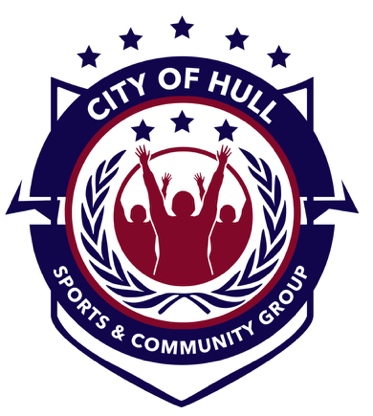 Health and City of Hull Sport & Community Group new procedures are based around the national guidance.Adult safeguarding needs to be empowering. It is vital that people have as much control and choice as possible, that their preferred outcomes are addressed and that the pace, meetings and protection plans are guided by their needs and circumstances.The Care Act now places a statutory duty on all local authorities to safeguard any adult who has needs for care and support (whether or not the local authority is meeting any of those needs) and is experiencing, or at risk of, abuse or neglect as a result of those care and support needs is unable to protect themselves from either the risk of, or the experience of abuse or neglect.An adult with care and support needs may be:An older personA person with a physical or learning disability or a sensory impairmentSomeone with mental health needs, including dementia or a personality disorderA person with a long-term health conditionSomeone who misuses substances or alcohol to the extent that it affects their ability to manage day-to-day livingA carer, providing unpaid care to a family member or friendPreviously an alert and now called a Section 42 Enquiry, if the local authority becomes aware of a situation that meets the above criteria, then it must make an enquiry. An enquiry should establish whether any action needs to be taken to prevent or stop abuse or neglect, and if so, by whom.There are now six key national principles which should underpin all adult safeguarding workEmpowerment: People being supported and encouraged to make their own decisions and informed consentPrevention: It is better to take action before harm occursProportionality: The least intrusive response appropriate to the risk presentedProtection: Support and representation for those in greatest needPartnership: local solutions through services with their communitiesAccountability: and transparency in delivering safeguarding Preventing and Minimising Abuse City of Hull Sport & Community Group is committed to safer recruitment policies and safeguarding practices for paid staff and volunteers. Where appropriate this includes DBS and enhanced DBS disclosures for staff and volunteers, ensuring references are taken up and adequate training on Adult Safeguarding is provided for staff and volunteers.City of Hull Sport & Community Group will work within the current legal framework for reporting staff that are abusers.All staff and volunteers will be provided with training and information to enable them to develop the awareness; skills and abilities appropriate to their role within the Company and responsibilities regarding Safeguarding.All staff and volunteers will be provided with information regarding the Company’s safeguarding policies and procedures during their induction period.Staff will be provided with opportunity to discuss Safeguarding issues during their one to one meetings.Prevent Duty  From July 1st, 2015 and as part of the Safeguarding and Prevent Duty, all staff have a duty to demonstrate and help develop values which underpin an awareness of social and moral responsibility in modern Britain.The Prevent Strategy published by the Government in 2011, as part of the overall counterterrorism strategy, CONTEST, places a duty on certain bodies to give “due regard to reduce the threat to the UK by preventing people from being drawn into terrorism”. What is Extremism?  Extremism is defined as “vocal or active opposition to fundamental British values, including democracy, the rule of law, individual liberty and mutual respect and tolerance of different faiths and beliefs.”British values: therefore, are defined as “democracy” and refer to everyone being expected to encourage respect to other people, taking particular regard to the protected characteristics set out in the Equality Act 2010.Recognising the Signs and Symptoms of Abuse Abuse may be carried out deliberately or unknowingly.Abuse may be a single act or repeated acts.People who behave abusively come from all backgrounds and walks of life. They may be doctors, nurses, teachers, social workers, advocates, staff members, volunteers or others in a position of trust. They may also be relatives, friends, neighbours or people who use the same services as the person experiencing abuse. Types / Indicators of Abuse  There are eight forms of abuse that should be used to describe the experience of adults at risk. These are listed below alongside possible indicators for each type of abuse. Indicators are the suspicious signs and symptoms which draw attention to the fact that something is wrong. The presence of one or more indicators does not confirm abuse. However, a cluster of several indicators may indicate possible abuse and a need for further assessment. The lists of indicators are not exhaustive.Any or all of these types of abuse may be perpetrated as the result of deliberate intent, negligence or ignorance.Physical abuse – including hitting, slapping, pushing, kicking, misuse of medication, restraint or inappropriate sanctions.Possible signs and symptoms include:Any injury not fully explained by the history givenInjuries inconsistent with the lifestyle of the adult at riskBruises and/or welts on face, lips, mouth, torso, arms, back, buttocks, thighsClusters of injuries forming regular patterns or reflecting the shape of an articleBurns, especially on soles, palms or back; from immersion in hot water, friction burns, rope or electric appliance burnsMultiple fractures, lacerations or abrasions to mouth, lips, gums, eyes, external genitaliaMarks on body, including slap marks, finger marksInjuries at different stages of healingMisuse of medicationForced marriageUnauthorised deprivation of libertySexual abuse – including rape, indecent exposure, sexual harassment, inappropriate looking or touching, sexual teasing or innuendo, sexual photography, subjection to pornography or witnessing sexual acts to which the adult at risk has not consented or could not consent or was pressured into consenting.Possible signs and symptoms include:Significant change in sexual behaviour or attitudePregnancy in a woman who is unable to consent to sexual intercoursePoor concentrationThe adult at risk appears withdrawn, depressed, stressedUnusual difficulty or sensitivity in walking or sittingTorn, stained or bloody underclothingBruises, bleeding, pain or itching in genital areaBruising to thighs or upper armsSelf-harming behaviourSexually transmitted diseases, urinary tract or vaginal infection, ‘love bites’Psychological abuse – including emotional abuse, threats of harm or abandonment, deprivation of contact, humiliation, blaming, controlling, intimidation, coercion, harassment, verbal abuse, isolation or withdrawal from services or supportive networks.Possible signs and symptoms include:Change in appetiteLow self-esteem, deference, passivity, and resignationUnexplained fear, defensiveness, ambivalenceEmotional withdrawalSleep disturbanceSelf-harming behaviourForced marriageUnauthorised deprivation of libertyFinancial abuse – including theft, internet scamming, coercion in relation to an adult’s financial affairs or arrangements, including in connection with wills, property or inheritance or financial transactions, or the misuse or misappropriation of property, possessions or benefits. This abuse can occur in isolation, but where there are other forms of abuse there is likely to be financial abuse occurring too.Possible signs and symptoms include:Sudden unexplained inability to pay bills or maintain lifestyleUnusual or inappropriate bank account activityLasting power of attorney or enduring power of attorney obtained when the adult at risk lacks the mental capacity to give consentCarer withholding moneyRecent change of deeds or title of propertyUnusual interest shown by family or others in the adult at risk’s assetsEvasiveness from the person managing financial affairsNeglect and acts of omission – including ignoring medical or physical care needs, failure to provide access to appropriate health, care and support or educational services, the withholding of the necessities of life, such as medication, adequate nutrition and heating.Possible signs and symptoms include:Physical condition of the adult at risk, for example, bedsores, unwashed, ulcersClothing in poor condition, for example, unclean, wet, ragged Inadequate physical environmentInadequate dietUntreated injuries or medical problemsInconsistent or reluctant contact with health or social care agenciesFailure to engage in social interactionMalnutrition when not living aloneInadequate heatingFailure to give prescribed medicationPoor personal hygieneFailure to respond to an identified risk of harmDiscriminatory Abuse – including abuse based on a person’s race, sex, disability, faith, sexual orientation, or age; other forms of harassment, slurs or similar treatment or hate crime/hate incident.Possible signs and symptoms include:Lack of respect shown to an individualSigns of a sub-standard service offered to an individualRepeated exclusion from rights afforded to citizens such as health, education, employment, criminal justice and civic statusFailure to follow the agreed care plans for discriminatory reasons, which can result in the person being placed at riskOrganisational Abuse –including neglect and poor care practice within an institution or specific care setting such as a hospital or care home, for example, or in relation to care provided on one’s own home. This may range from one off incidents to on-going ill – treatment. It can be through neglect or poor professional practice as a result of the structure, policies, processes and practices within the Company.The indicators for other forms of abuse will be relevant. However, the service provision context of Organisational abuse leads to additional signs and symptoms such as:Inappropriate or poor careMisuse or inappropriate use of medicationNeglect of service user(s)Misuse of restraint or inappropriate restraint methodsSensory deprivation e.g. denial of use of spectacles, hearing aid etc.Lack of respect shown to personal dignityRestricted access to toilet or bathing facilitiesRestricted access to appropriate medical or social careLack of flexibility and choice, for example, mealtimes and bedtimesLack of personal clothing or possessionsDenial of visitors or phone callsLack of privacyLack of adequate procedures e.g. for medication, financial managementControlling relationships between staff and service usersPoor professional practiceHigh number of complaints, accidents or incidentsAn unauthorised Deprivation of LibertyNon-adherence to the Mental Capacity Act Self-neglect – this covers a wide range of behaviour, from neglecting to care for one’s personal hygiene, health or surroundings.Possible signs include:Little or no personal care: poor grooming, dirty or ragged clothes, unclean skin and fingernailsRefusing medication or refusing to stay on medication schedule, unwilling to accept medical careDisoriented or incoherent: unable to focus, carry on normal conversation or answer basic questions about date, place, and timeUnsafe living conditions: Lack of food or basic utilities in the home, unclean living quarters, rodents or other verminHoarding animals or trash, inability to get rid of unneeded itemsInability to manage finances and property: not paying bills, repeatedly borrows money, gives money or property awayIsolation: Little contact with family or friends, no social supportThe Act also acknowledges and makes links with other types of abuse …Female genital mutilation (FGM)Domestic violenceModern SlaveryHonour based violenceForced marriageIncreased Attention to Internet Abuse and Abuse Through the Wide Range of Social Media Platforms – E.g. Facebook, Instagram, Viber. City of Hull Sport & Community Group acknowledges the raised concerns surrounding the use of internet technologies, as social media platforms have been identified as one of the most likely arenas for abuse.Cyber bullying is a term used when someone is bullied through the use of interactive and digital technology such as mobile phones or computers. Different methods involved in the abuse include: text messaging, picture/videoing, phone call, email, chat room, instant messaging and through websites and blogs. This modern form of abuse can make the victim feel like there is no escape because it is not always confined to the classroom. When dealing with adults, children and young people always ensure safe learning practices are adhered to, making sure they follow clear internet safety procedures at all times.Patterns of Abuse Patterns of abuse vary and reflect very different dynamics. These include:Serial abuse in which the perpetrator seeks out and ‘grooms’ vulnerable individuals (sexual abuse usually falls into this pattern as do some forms of financial abuse)Long term abuse – may occur in the context of an on-going family relationship such as domestic violence between spouses or generationsOpportunistic abuse – such as theft occurring because money has been left around;Situational abuse – arises because pressures have built up and/or because of difficult or challenging behaviourNeglect of a person’s needs because those around him or her are not able to be responsible for their care, for example if the carer has difficulties attributable to such issues as debt, alcohol or mental health problemsInstitutional abuse which features poor care standards, lack of positive responses to complex needs, rigid routines, inadequate staffing and an insufficient knowledge base within the serviceUnacceptable ‘treatments’ or programmes which include sanctions or punishment such as withholding of food and drink, seclusion, unnecessary and unauthorised use of control and restraint or over-medicationFailure of agencies to ensure staff receive appropriate guidance on anti-racist and anti-discriminatory practiceFailure to access key services such as health care, dentistry, prosthesesMisappropriation of benefits and/or use of the person’s money by other members of the householdFraud or intimidation in connection with a will or property or other assetsAbuse can take place in any context. It may occur when an adult at risk lives alone or with a relative; it may also occur within nursing, residential or day care settings, within hospitals or other places previously assumed safe, or in public places.City of Hull Sport & Community Group Designated Person for Safeguarding Adults  City of Hull Sport & Community Group has an appointed individual who is responsible for dealing with any Safeguarding concerns. In their absence, a deputy will be available for staff and where required delivery partners to consult with.The designated person for Safeguarding Adults within City of Hull Sport & Community Group is: Wendy Tyler (designated person) Tel no. 01262 602598 Mobile no: 07487 876457  Mike Gibbons(deputy) Tel no: 01262 602598 Mobile no:07971 698782 The roles and responsibilities of the designated person(s) are:To ensure that all staff and volunteers are aware of what they should do and who they should go to if they have concerns that someone may be experiencing or has experienced abuse or neglect.To ensure that concerns are acted on, clearly recorded and referred to Adult SocialCare or the Police, or the out of hours’ team, using the contact details in Pages 10 & 11, following the Safeguarding Adults Multi-Agency Policy and Procedure for their area where necessary.To follow up any concerns and ensure the issues raised have been addressed and evidenced in the Safeguarding LogTo reinforce the utmost need for confidentiality and to ensure that staff and volunteers are adhering to good practice with regard to confidentiality and security.To ensure that disciplinary procedures are coordinated with any other enquiries taking place as part of the ongoing management of any allegation against City of Hull Sport & Community Group Staff. Responding to People Who Have Experienced / Experiencing Abuse  City of Hull Sport & Community Group recognises that it has a duty to act on reports, or suspicions of abuse or neglect. Anyone who has contact with adults and hears disclosures or allegations or has concerns about potential abuse or neglect has a duty to pass them on appropriately.How to respond if you receive a concern:Reassure the person concernedListen to what they are sayingRecord what you have been told/witnessed as soon as possibleRemain calm and do not show shock or disbeliefTell them that the information will be treated seriouslyDon’t promise to keep it a secretDon’t start to investigate or ask detailed or probing questionsDon’t confront the alleged abuserInform the designated personFollow Flow chartIf you witness abuse, or abuse has just taken place follow the City of Hull Sport & Community Group Safeguarding Process on page 14 to 16.All situations of abuse or alleged abuse will be discussed with the designated person. The alleged victim will be told that this will happen.Lack of access to the necessary information should NOT delay the referral. Managing Allegations Made Against Member of Staff or Volunteer  City of Hull Sport & Community Group will ensure that any allegations made against a member or members of staff or volunteer will be dealt with swiftly.Where a member of staff or volunteer is thought to have committed a criminal offence the police will be informed. If a crime has been witnessed the police should be contacted immediately.Where the allegation involves alleged abuse of a vulnerable adult, a referral should be made using the referral form for each area. An example of a copy for City of Hull Sport & Community Group is attached at the end of this documentThe safety of the individual(s) concerned is paramount and it should be ensured that they are safe and away from the person(s) who are the alleged perpetrators.The designated person will liaise with the Senior Management Team to discuss the best course of action and to ensure that the City of Hull Sport & Community Group Disciplinary Procedures are coordinated with any other enquiries taking place as part of the ongoing management of the allegation.Managing Disclosures of Abuse  If Organisations working with City of Hull Sport & Community Group are in a position where Adults may disclose abuse has occurred or might happen, it is important that our employees understand basic principles in managing such a disclosure.City of Hull Sport & Community Group can assist by offering:Advice in line with the LSAB’s guidance on how practitioners and volunteers should respond (listening with an open mind, not asking probing questions, never stopping an adult recalling significant events, making a record, never promising secrets and advising the organisation to report the matter to their Adult Social Care Team.)Raising awareness of Local Authority contacts, Emergency Duty Team, Police Family Protection Team and Local Authority Designated Officer contact detailsAdvice to seek consent for referral – discuss the concerns with the adult. This only being done where such discussion and agreement seeking will not place the adult at an increased risk of significant harm Recruitment and Selection of Staff and Volunteers  City of Hull Sport & Community Group will take appropriate safeguarding measures when screening potential staff and volunteers to work with adults. These will include:Staff working with adults will undertake Safeguarding TrainingAll staff to read and understand the Safeguarding Adults Policy and for this to be reviewed to ensure up-to-date knowledge is acquired.Application forms for employment and for volunteer work to include details of previous employment, any convictions for criminal offences (including spent convictions), agreement for enhanced DBS checks, permission to contact two referees, including their current or most recent employer (which should be taken up.)The potential staff member/volunteer will be interviewed for their suitability for any vacant postStaff and volunteers will have a period of induction where they will complete any induction training (City of Hull Sport & Community Group current model of meeting with the team, understanding roles and responsibilities and awareness of the current policies will be key in fulfilling this requirement)Staff and Volunteer Self-Protection  Adherence to guidelines on self-protection for staff and volunteers working with adults can avoid vulnerable situations where false allegations can be made.In the event of an injury to an adult, accidental or not ensure that medical attention is sought and that the event is recorded and witnessed by another adult in the Company’s accident bookWritten records are kept of any allegations an adult makes against staff and volunteers and these are reported in line with the Safeguarding Adults PolicyIf an adult touches a staff member or volunteer inappropriately, record what happened immediately and inform the designated person Recording and Managing Confidential Information City of Hull Sport & Community Group is committed to maintaining confidentiality wherever possible and information around Safeguarding Adults issues should be shared only with those who need to know.All allegations/disclosures/concerns should be recorded in writing. The information should be factual and not based on opinions, record what the person tells you, what you have seen and witnesses if appropriate.The information that is recorded will be kept secure and will comply with data protection.Disseminating/Reviewing Policy and Procedures City of Hull Sport & Community Group will ensure that the Safeguarding Adults Policy and Procedures are reviewed annually by the SMT. The designated person for Safeguarding Adults will be involved in this process and can recommend any changes.It may be appropriate to involve learners in the review and parents/careers need to be informed of any significant changes.The designated person will also ensure that any changes are clearly communicated to staff and volunteers.LOCAL AUTHORITY CONTACTS HULL CITY COUNCILMake a referral to Hull City Council Multi Agency Safeguarding Hub, Adult Social Care by contacting:Tel: 01482 616092 Out of hours: Tel 01482 247111Opening times Monday – Thursday, 8.30am to 5pm and Friday, 8.30 am to 4.30pmEAST RIDING COUNCILMake a referral to East Riding Council Adult Social Care by contacting:Tel: (01482) 861103between 8.30am – 5.30pm Monday to Thursday and 8.30am – 4.30pm on Friday or:Out of hours’ enquiries, contact the emergency duty team Tel: (01377) 241273. DONCASTER COUNCILMake a referral to Doncaster Council Adult Social Care by contacting:Adult Contact Team – 01302 737391Between 08:30 & 17:00 Monday – Friday:Between 16:30 & 08:30 and 24 hours at weekends and on Bank Holidays:Emergency Social Services Team – 01302 796000.NORTH LINCOLNSHIRE COUNCILMake a referral to North Lincolnshire Council Adult Social Care by contacting:Tel: 01724 297979 who will signpost you to the appropriate Safeguarding ManagerOut of hours: 01724 298160.NORTH EAST LINCOLNSHIRE COUNCILMake a referral to North East Lincolnshire Council Adult Social Care by contacting:Telephone: 01472 232244 (office hours) or01472 256256 (Single Point of Access – 24 hours)NORTH YORKSHIRE COUNTY COUNCILMake a referral to North Yorkshire Council Adult Social Care by contacting:Tel: 0845 0349410 Out of hours: 0845 0349417 YORK COUNCILMake a referral to York Council Adult Social Care by contacting:Tel: 01904 555111Out of hours: 0845 034917 BARNSLEY COUNCILMake a referral to Barnsley Council Adult Social Care by contacting:Tel: 01226 775656 (24 HOURS) ROTHERHAM COUNCILMake a referral to Rotherham Council Adult Social Care by contacting:Tel: 01709 822330 Out of hours: 01709 336080 SHEFFIELD COUNCILMake a referral to Sheffield Council Adult Social Care by contacting:Tel: 01142 734908 (24 HOURS) KIRKLEES COUNCIL (DEWSBURY, BATLEY, HUDDERSFIELD AND HOLMFIRTH) Make a referral to Kirklees Council Adult Social Care by contacting:Tel: 01484 414933 (24 HOURS)          CITY OF HULL SPORT & COMMUNITY GROUP SAFEGUARDING PROCESS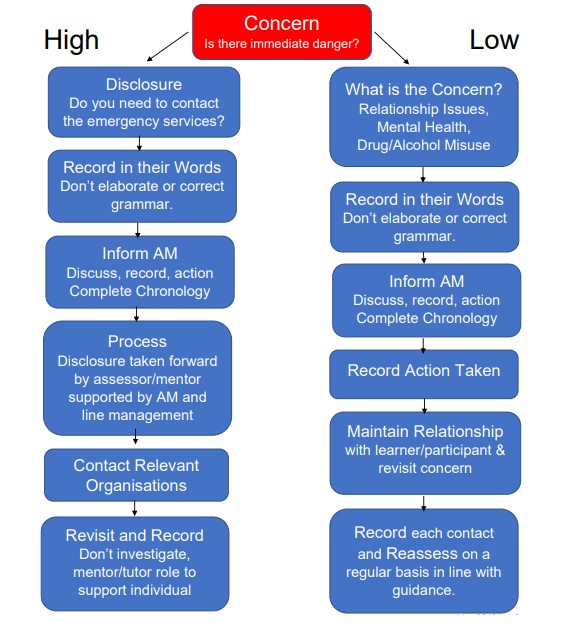 Recording Process following Disclosure Team member to inform AM face to face/over the phone within 48 hours (where possible).Chronology recording made by AM.Inform referrer of your actions and information given from partner agency.Maintain regular contact with agency and referrer.Record all contacts on Chronology, incident form can be used as template for all contacts. Ensure appropriate City of Hull Sport & Community Group staff aware.Seek support from external agencies as and when necessary.Safeguarding Incident Reporting Cause for Concern/Referral Form  When completing a safeguarding referral form: DOs Write chronologically, i.e.:What happened?What did you see?What did you hear?Be factual.Short and concise sentencesClear language, no abbreviations.Include immediate action taken to keep the person safe.What did the person want to happen?Which Agencies did you work with/contact?Be clear what abuse has taken place and what the risk to the person is. DONTs Don’t state opinions (use facts only).Don’t make assumptions (about someone’s state of mind, the meaning they attach to things, etc?)Don’t write lots of irrelevant information and detail.Don’t reveal information not relevant to the immediate incident or concern, e.g. prior medical history, etc.Don’t make value judgements (keep it objective). Whatever action is taken please ensure this is recorded comprehensively on the incident form and passed to Wendy Tyler as soon as possible followed by face to face/Telephone discussion if necessaryIf a question arises to GDPR; Withholding information with regards to the welfare of anyone is a criminal offence, no action will be taken against you with regards to sharing data if there is a genuine concern and the reporting process is followed.  Incident Referral FormPLEASE SEND THIS INCIDENT REPORT FORM TO: Wendy TylerDesignated Safeguarding OfficerCity of Hull Sport & Community Groupwendy@cityofhull.netRobert BeautymanDeputy Safeguarding OfficerCity of Hull Sport & Community Groupbob@cityofhull.net(It is the responsibility of City of Hull Sport & Community Group to telephone and forward this referral on to Adult/Children’s Services if appropriate)If you have any queries, need an urgent response or advice please telephone:Wendy Tyler – 07487 876457Robert Beautyman - City of Hull Sport & Community Group – 01482 802826Remember to maintain confidentiality on a need to know basis – only if it will protect the child. Do not discuss this incident with anyone other than those who need to know.GDPR should not prevent you from sharing concern for welfare.V1.1Your name:Your name:Your position:                                                            Contact number:Your position:                                                            Contact number:Adult/Child’s name:Adult/Child’s name:Adult/Child’s address:Adult/Child’s address:Date of birth:Date of birth:Date and time of any incident:Date and time of any incident:Your observations (include names of any people involved in the incident or who the allegation is  against):Your observations (include names of any people involved in the incident or who the allegation is  against):Exactly what the person said and what you said:(Remember, do not lead the person – record actual details, person’s terminology.Exactly what the person said and what you said:(Remember, do not lead the person – record actual details, person’s terminology.Action taken so far:Action taken so far:Did you contact any of the following external agencies?Did you contact any of the following external agencies?PoliceYes/NoIf yes – which constabulary:Name and contact number –Details of advice received –Social servicesYes/NoIf yes – which Social Services:Name and contact number –Details of advice received –Signature:Print name:Date